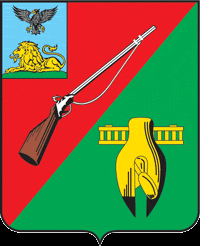 ОБЩЕСТВЕННАЯ ПАЛАТАСТАРООСКОЛЬСКОГО ГОРОДСКОГО ОКРУГАIII СОЗЫВАДевятое пленарное  заседание Общественной палатыСтарооскольского городского округа« 12 » декабря  2018 г.	                             		     	         	                      № 44                                                            РЕШЕНИЕОб утверждении графика работы Общественной приёмной Общественной Палаты Старооскольского городского округа III созыва на 2019 годВ целях организации приёма граждан и общественных организаций, рассмотрения их жалоб и обращений, Общественная палата Старооскольского городского округа III созываРЕШИЛА:1. Организовать работу Общественной приёмной Общественной палаты Старооскольского городского округа III созыва по адресу: г. Старый Оскол, ул. Ленина, д.45, каб.7.2. Утвердить график работы Общественной приёмной Общественной палаты Старооскольского городского округа III созыва (приложение).3. Рекомендовать в дни приёма комиссии - по соблюдению законности, регламенту, протоколу и работе общественной приемной» ввести бесплатные юридические консультации граждан.4. Разместить график работы Общественной приёмной Общественной палаты Старооскольского городского округа III созыва на официальном сайте Общественной палаты (www.op4725.ru) в сети Интернет.Председатель  Общественной палатыСтарооскольского городского округа		          	  	В.Б. Лукъянцев